ЧЕРКАСЬКА ОБЛАСНА РАДАГОЛОВАР О З П О Р Я Д Ж Е Н Н Я14.05.2020                                                                                       № 191-рПро нагородження Почесноюграмотою Черкаської обласної радиВідповідно до статті 55 Закону України «Про місцеве самоврядування
в Україні», рішення обласної ради від 25.03.2016 № 4-32/VІІ «Про Почесну грамоту Черкаської обласної ради» (зі змінами):1. Нагородити Почесною грамотою Черкаської обласної ради:за сумлінну працю в галузі охорони здоров’я, високий професіоналізм, відданість справі та з нагоди Всесвітнього дня медичних сестер:2. Контроль за виконанням розпорядження покласти на заступника керівника секретаріату, начальника загального відділу виконавчого апарату  обласної ради ГОРНУ Н. В. та організаційний відділ виконавчого апарату обласної ради.Голова										А. ПІДГОРНИЙГРІШІНУ Ірину Володимирівну–старшу сестру медичну діагностичного відділення КНП «Черкаська обласна лікарня Черкаської обласної ради»;КОСЕНКО Аллу Андріївну–сестру медичну стаціонару (палатну) пульмонологічного відділення КНП «Черкаська обласна лікарня Черкаської обласної ради»;КУТОВУ Тетяну Іванівну–сестру медичну стаціонару (палатну) нейрохірургічного відділення КНП «Черкаська обласна лікарня Черкаської обласної ради»;НІКОЛЕНКО Оксану Вікторівну–сестру медичну приймального відділення КНП «Черкаська обласна лікарня Черкаської обласної ради»;НОВАК Надію Сергіївну–сестру медичну стаціонару (палатну) ендокринологічного відділення КНП «Черкаська обласна лікарня Черкаської обласної ради»;ПАВЛЮК Людмилу Миколаївну–сестру медичну стаціонару (палатну) відділення анестезіології та інтенсивної терапії КНП «Черкаська обласна лікарня Черкаської обласної ради»;ПРИХОДЬКО Наталію Сергіївну–сестру медичну стаціонару (палатну) кардіологічного відділення КНП «Черкаська обласна лікарня Черкаської обласної ради»;ШЕВЧУК Ярославу Вікторівну–сестру медичну стаціонару (палатну) реабілітаційного відділення КНП «Черкаська обласна лікарня Черкаської обласної ради».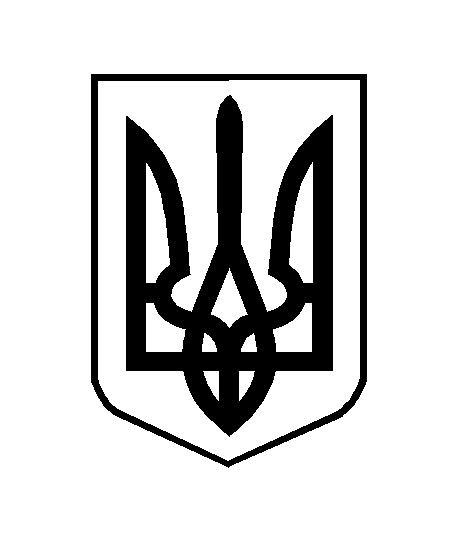 